Negative Numbers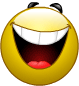 Calculate a value for each of the letters of the alphabet.Now decode the joke….ANBOCPDQERFSGTHUIVJWKXLYMZ25-30-16-10737-10-30-1240-12420-42-168-1020-10-30-12-1235-30-10?63-5-122-12-1-10